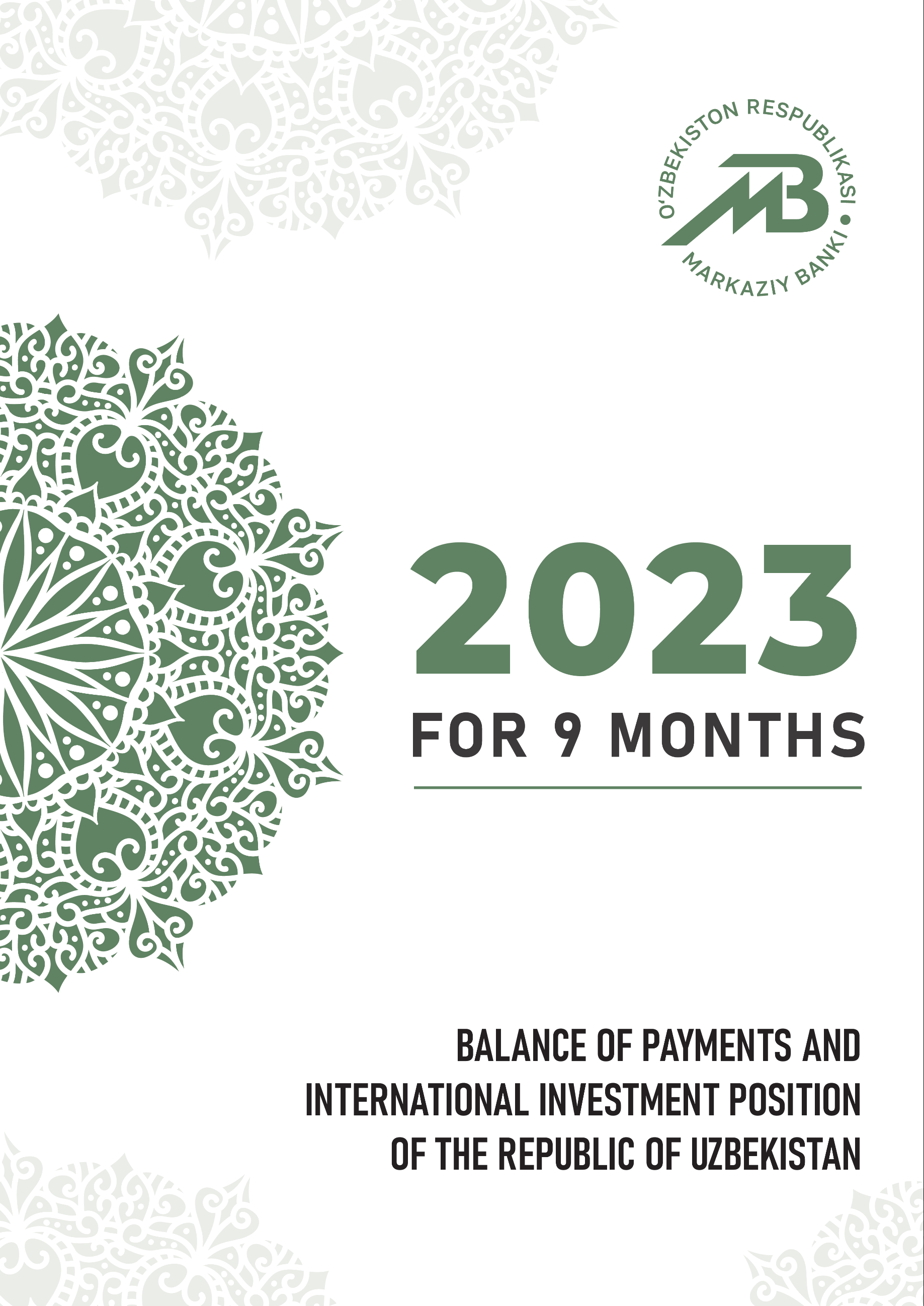 BRIEF REVIEWDuring 9 months of 2023, current account balance of Uzbekistan’s balance of payments was formed negative and amounted to USD 4.8 bln. under the influence of several factors such as, on the one hand, recovery of tourism growth to pre-pandemic levels and reduction of supply chain disruptions, on the other hand, decrease in aggregate demand and fluctuations in exchange rates in Uzbekistan's main trading partners, increase in servicing costs of external debt, and expansion of fragmentation processes 
in international trade due to geopolitical tensions.During reporting period, due to growth in volume of imports at a higher rate than volume of exports, the negative trade balance amounted 
to USD 12 bln. The volume of exports amounted to USD 17.9 bln., and imports volume was equal to USD 29.8 bln., which increased by 13% and 17%, respectively, compared to the corresponding period of previous year.Export of goods amounted to USD 14.1 bln. and services to USD 3.8 bln., while import of goods and services accounted for USD 24.3 bln. 
and USD 5.5 bln., respectively.The balance of primary income was negative and amounted to 
USD 171.3 mln. In 9 months of 2023, positive balance of secondary income decreased by 17% compared to the same period of last year and amounted to USD 7.3 bln.Moreover, during reporting period, abnormal growth rate of remittance inflows in 2022 continued to return to its historical (fundamental) trends.In 9 months of 2023, financial account balance was negative and amounted to USD 6.4 bln.Financial assets decreased by USD 680 mln., in which operations related to other investments increased by USD 3.5 bln., while operations related to international reserve assets decreased by USD 4.2 bln.Operations on financial liabilities amounted to USD 5.7 bln, in which direct and other investments accounted for USD 1.4 bln. and USD 4.2 bln., respectively.During reporting period, net increase in foreign direct investment into share capital amounted to USD 855 mln. and increase in loans attracted from parent companies accounted for USD 289 mln. The net decrease in investment by enterprises operating on the basis of product sharing agreements (PSA) amounted to USD 359 mln.Negative balance of portfolio investments in 9 months of 2023 amounted USD 129 mln. due to attraction of foreign portfolio investments to the capital of non-financial organizations, as well as, accrued interest on international bonds issued by the government of Uzbekistan, commercial banks and other enterprices and issuance of “green” Eurobonds.The net international investment position of Uzbekistan accounted for USD 14.2 bln. as of October 1 of 2023. The volumes of assets and external liabilities of residents in the foreign currency were equal to USD 81.5 bln. 
and USD 67.3 bln., respectively.PROJECTIONS FOR 2024Taking into account conditions in the world economy and the external sector of Uzbekistan in the context of geopolitical processes, dynamics 
of changes in the conjuncture of international financial and commodity markets (distribution of foreign investments between developed and developing economies), labor and capital migration, foreign trade and logistics, as well as expectations and assessments of experts on rates of economic growth 
in the main trading partners during following years, projections on balance of payments indicators of the Republic of Uzbekistan for 2024 were formed under baseline and alternative scenarios.I. Baseline scenarioExport of goods and services. Taking into account the growth 
of external demand at a moderate level (without sharp changes) in the next year, also as a result of restoring of relative advantage (competitiveness) of certain economic sectors (textiles, chemicals, food and non-precious metals industry) in the international markets and scale of financial support of these sectors by the government at a high level in the following years, the exports volume (without gold) is expected to increase by 13-15% compared to 2023, in which export of goods – by 10-12%. In turn, opportunities to enter new markets (international GSP+ system) and consistent continuation of actions 
to enter the World Trade Organization are considered as motivating factors.With increased usage of Central Asian transport corridors and high demand for Uzbekistan's transport services, large-scale reforms in the field 
of tourism and information technology (IT) in Uzbekistan, export of services 
is forecasted to reach USD 5.5-6 bln. in 2024.Import of goods and services. Based on persistance of high level 
of consumer demand for imported goods and machinery-equipment, vehicles and raw materials within the framework of investment programs on socio-economic development of regions (projected real GDP growth in 2024 
is 5-5.7%), as well as the government's efforts to reduce fiscal deficit 
(fiscal consolidation) and plans to import mineral products (oil, gas and electricity) to cover domestic consumption in 2024, the imports volume 
is expected to increase by 9-11% compared to 2023, in which import of goods – by 10% and import of services – by 6%.Primary and secondary incomes. In 2024, the primary income component contrary to historical indicators, is expected to be formed with 
a negative balance (USD 274 mln.). This situation is explained, on the one hand, by the relatively low growth in short-term labor migrants’ income due 
to the current geopolitical situation, on the other hand, by the increase 
in servicing costs of external debt attracted at floating interest rates.Considering shift of labor migration flows from traditional countries 
to other alternative markets, scope of special programs within the framework of intergovernmental agreements directed to employ migrants 
on an organizational basis and expectations of economic activity in migrant workers’ main recipient-countries as well as historical average growth rates 
of transfers volume, remittances to Uzbekistan in 2024 are expected 
to increase by 12-14% compared to 2023, while the secondary income component will be formed with a positive balance.Financial account. In 2024, the current account deficit is expected to be financed mainly by the net inflow of foreign direct investments (to be at the level of 2022 due to expected investments in energy, mining, mechanical engineering, chemical industry, banking and finance and other sectors), portfolio investments (issuance of new Eurobonds in international financial markets) and external debt.II. Alternative scenarioUnder alternative scenario, the formation of balance of payments indicators might be influenced by the following factors:1. Lower than expected economic growth in Uzbekistan's main trading partners as a consequence of expansion of geo-economic fragmentation processes and increasing vulnerabilities in certain sectors of the global economy (for example, the real estate crisis in China);2. Decrease in external aggregate demand for Uzbekistan's main export non-commodity goods and world prices of precious metals;3. Increase in the cost of servicing external debt as a result of maintaining tighter global monetary conditions;4. Decline in the volume of remittances resulted from high fluctuations in FX rates of the main sender countries due to aggravation of geopolitical situation, decrease in prices of energy products and strengthening 
of sanctions;5. Decrease in demand for imported goods as a result of a certain slowdown in economic activity in Uzbekistan (according to the alternative scenario, projected real GDP growth in 2024 is 3-4%) and an optimization 
in population’s real income.Addenda 1. Balance of payments for the 9 months of 2021-2023 (analytic presentation)(mln. USD)This statistic report uses analytic presentation, described in the 6th edition of the Balance of Payments Manual (BPM6).Addenda 2. International investment position for 2021-2022 
and the 9 months of 2023                                                                                                                                                                                                                                                (mln. USD)What is the publication about? The publication provides information on the balance of payments and international investment position for 
9 months of 2023, which was compiled in accordance with the sixth edition of the Balance of Payments and International Investment Position Manual of International Monetary Fund (BPM6, IMF, 2009).What date are data relevant?The data, presented in the publication, are relevant 
as of December 28, 2023.Where can data be found?Statistical tables on the standard and analytical presentations of the balance of payments and international investment position are available on websites of 
the Central Bank of Uzbekistan http://www.cbu.uz/ and 
International Monetary Fund http://data.imf.org/.Whom to contact with questions and proposals concerning the publication? O. Tojiddinov Deputy director of the department –
head of balance of payments division (+998) 71 212-60-77                      o.tojiddinov@cbu.uzSh. KhayitboevDeputy head of balance of payments division(+998) 71 212-60-42                      sh.khayitboev@cbu.uz Any questions and proposals can also be sent to e-mail address val@cbu.uz.  Indicators9 months 
of 20219 months
of 20229 months
of 2023A. Current account balance -5 208,2197,4-4 797,0Goods, credit (exports)8 509,012 453,214 099,4Goods, debit (imports)16 499,420 093,924 293,3Services, credit (exports)1 680,83 432,53 789,6Services, debit (imports)3 544,95 324,15 553,2Balance on goods and services -9 854,5-9 532,3-11 957,6Primary income, credit1 815,13 193,52 824,0Primary income, debit1 550,62 346,32 995,3Balance on goods, services, and primary income-9 589,9-8 685,0-12 128,9Secondary income, credit4 827,89 531,77 867,8Secondary income, debit446,0649,3535,9B. Capital account (excluding reserve assets)4,011,67,9Capital account, credit4,011,67,9Capital account, debit0,00,00,0Balance on capital account and current account-5 204,1208,9-4 789,1C. Financial account-4 466,21 231,5-2 212,6Direct investment: assets1,93,311,1Direct investment: liabilities1 876,71 706,71 351,8Portfolio investment: assets0,00,00,2Equity and investment fund shares0,00,00,2Debt securities0,00,00,0Portfolio investment: liabilities1 289,829,5129,3Equity and investment fund shares10,817,216,5Debt securities1 279,012,3112,8Financial derivatives (other than reserves)9,78,71,6Financial derivatives: assets0,00,00,0Financial derivatives: liabilities-9,7-8,7-1,6Other investment: assets2 860,29 857,23 504,0Other equity instruments0,60,40,4Debt instruments2 859,69 856,83 503,6Central bank0,00,00,0Deposit-taking corporations (except the central bank)-80,33 391,3-892,2General government-14,2-15,3-511,3Other sectors2 954,06 480,84 907,1Other financial corporations0,00,00,0Nonfinancial corporations, households, and NPISHs2 954,06 480,84 907,1Other investment: liabilities4 171,36 901,64 248,4Other equity0,00,00,0Debt instruments4 171,36 901,64 248,4Central bank0,00,00,0Deposit-taking corporations (except the entral bank)839,83 730,1876,2General government574,8671,4895,4Other sectors2 756,82 500,22 476,8Other financial corporations766,024,023,3Nonfinancial corporations, households, and PISHs1 990,82 476,22 453,5D. Net Errors and Omissions-860,9-404,3-1 619,1E. Overall Balance1 598,91 426,94 195,6F. Reserves and Related Items-1 598,9-1 426,9-4 195,6Reserve assets-1 599,0-1 426,2-4 195,3Net credits from the IMF (other than reserves)0,00,60,3Exceptional financing0,00,00,0Indicators01.01.202201.01.202301.10.2023Assets70 404,082 293,781 535,9Direct investments 197,7202,0208,2Equity instruments and investment fund shares29,831,636,0Investments of direct investor in direct investment enterprises29,831,636,0Investments of direct investment enterprises in direct investor  (reverse investment)0,00,00,0Investments between fellow enterprises0,00,00,0Debt instruments167,9170,3172,2Investments of direct investor in direct investment enterprises2,52,52,5Investments of direct investment enterprises in  direct investor  (reverse investment)0,00,00,0Investments between fellow enterprises165,4167,9169,7Portfolio investments2,52,52,6Equity instruments and investment fund shares2,52,52,6Central Bank0,00,00,0Deposit enterprises, excluding the Central Bank1,11,11,1General government0,00,00,0Other sectors1,41,41,5Other financial institutions0,00,00,0Debt securities 0,00,00,0Central Bank0,00,00,0Deposit enterprises, excluding the Central Bank0,00,00,0General government0,00,00,0Other sectors0,00,00,0Other financial institutions0,00,00,0Financial derivatives (other than reserves) and employee stock options 0,00,00,0Other investments 35 064,646 321,750 285,8Other equity instruments 1,21,62,0Debt instruments35 063,446 320,150 283,8Central Bank0,00,00,0Deposit enterprises, excluding the Central Bank2 935,44 556,93 612,9General government3,33,77,4Other sectors32 124,741 759,546 663,5Other financial institutions0,00,00,0Reserve assets 35 139,235 767,531 039,3Monetary gold 20 949,723 064,823 095,5Reserve position in IMF 0,00,00,0Other reserve assets14 189,512 702,77 943,8Liabilities53 586,063 407,267 351,6Direct investments 11 594,113 652,413 967,5Equity instruments and investment fund shares10 054,111 361,211 461,7Investments of direct investor in direct investment enterprises10 054,111 361,211 461,7Investments of direct investment enterprises in direct investor  (reverse investment)0,00,00,0Investments between fellow enterprises0,00,00,0Debt instruments1 540,02 291,22 505,8Investments of direct investor in direct investment enterprises1 376,72 024,02 302,8Investments of direct investment enterprises in direct investor  (reverse investment)0,00,00,0Investments between fellow enterprises163,3267,2202,9Portfolio investments4 720,44 192,14 266,1Equity instruments and investment fund shares83,5105,8117,7Central Bank0,00,00,0Deposit enterprises, excluding the Central Bank37,148,453,6General government0,00,00,0Other sectors46,457,464,1Other financial institutions0,91,31,5Debt securities 4 636,94 086,34 148,4Central Bank0,00,00,0Deposit enterprises, excluding the Central Bank993,2893,91 028,3General government2 669,22 375,02 272,7Other sectors974,5817,3847,5Other financial institutions0,00,00,0Financial derivatives (other than reserves) and employee stock options 11,52,00,2Other investments 37 259,945 560,849 117,8Other equity instruments 0,00,00,0Other debt instruments37 259,945 560,849 117,8Central Bank0,00,00,0Deposit enterprises, excluding the Central Bank6 766,010 441,411 041,2General government15 290,618 007,818 673,8Other sectors15 203,217 111,719 402,8Other financial institutions72,2105,0118,3Net international investment position16 818,118 886,514 184,3